1.	Welcome2.	Capstone Review presentation by Math (SAC)Math Capstone presentation led by Professor Dahlia Vu.3.	Capstone Review presentation by Fire Technology (SAC)Fire Technology Capstone presentation led by Professor Jennifer Meloni.4.	Capstone Review presentation by Philosophy (SAC)Philosophy Capstone presentation led by Professor Zack Fish.5.	Approval of March 25, 2024, minutesThe minutes were unanimously approved.6.	Review of Completed Capstone Program Review Rubrics for ESL (SCE), English (SAC), Nursing (SAC), the Speech-Language Pathology Assistant Program (SAC), and Legal Studies (SAC)This was tabled for a future meeting.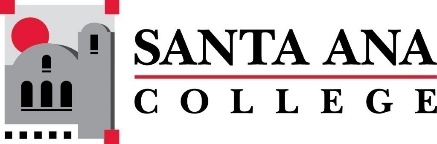 SAC Program Review Committee MinutesApril 15, 20241:00 p.m. to 2:30 p.m. Zoom: https://rsccd-edu.zoom.us/j/87584225311SAC Program Review Committee MinutesApril 15, 20241:00 p.m. to 2:30 p.m. Zoom: https://rsccd-edu.zoom.us/j/87584225311